ПРАВИЛА ПОДГОТОВКИ К ФИБРОГАСТРОСКОПИИ (ФГДС)ПРАВИЛА ПОДГОТОВКИ  К ФИБРОКОЛОНОСКОПИИ (ФКС)      Обследование кишечника требует тщательной подготовки, поэтому решение о необходимости его проведения принимает врач по совокупности данных клинического анамнеза и результатов лабораторных исследований, текущего состояния и возраста пациента. При невозможности выполнения традиционной колоноскопии прибегают к альтернативным методам.1. Для того чтобы Вы хорошо подготовились к исследованию, необходимо изучить и строго соблюдать бесшлаковую  диету: в течение 3-х дней до  исследования перейти на щадящее питание, исключив из ежедневного меню свежие фрукты и сырые овощи, каши и макароны, чёрный хлеб, жареные и копчёные блюда. Желательно не употреблять газированную воду, кофе и молоко. Они могут вызвать сильное брожение в кишечнике и вздутие живота.     Пациентам необходимо отказаться от жирных блюд, продуктов с большим количеством клетчатки, кофе и сладостей. Если больной принимает лекарства от диареи, от них на время нужно отказаться. Разрешается употреблять следующие продукты:кефир низкой жирности;постная рыба или мясо, приготовленные на пару или отварные;фруктовые соки, кисели, компоты;гречка, рис;хлеб из муки грубых сортов.2.    В день исследования НЕЛЬЗЯ принимать пищу и пить жидкости, кроме препарата для подготовки (за исключением кардиологических препаратов, которые следует принимать утром в той же дозировке как обычно, запив небольшим глотком воды). 3.  Стоит помнить, что голодание накануне фиброколоноскопии –это необходимое условие успешного проведения диагностической процедуры. В день обследование не кушать и не пить за 4 часа до процедуры!!!4. Если вы принимаете дезагреганты или антикоагулянты (аспирин, клопидогрель, синкумар, кардиомагнил, тромбо асс, плавикс, ксарелто, эликвис, варфарин, прадакса) следует обратиться на консультацию к кардиологу или терапевту с целью коррекции/ возможной отмены данной терапии за 7–8 суток до исследования. 5. Если исследование будет выполняться под седацией (наркозом), то при себе необходимо иметь результат электро- кардиограммы сердца (ЭКГ 10-14 дней),  клинического анализа крови, биохимического анализа крови.6. В случае проведения фиброколоноскопии под наркозом предварительная консультация врача анестезиолога .7. Если исследование будет выполняться под седацией (наркозом), то в этот день следует отказаться от вождения автомобиля.8. Следующий этап подготовки –очищение кишечника. Для этого применяются специальные слабительные препараты. Специалист назначает каждому пациенту подходящее по его индивидуальным показаниям средство. Рекомендуемые  препараты для подготовки к исследованию Фортранс или Эзиклен (применение согласно прилагаемой инструкции инструкции,..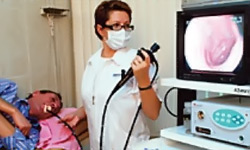 Обследование в утреннее время: Подготовка к ФГДС требует, чтобы последний прием пищи производился примерно за 8 часов до проведения диагностики. Поэтому обследование желудка проще производить в утренние часы.Последний прием пищи накануне исследования вечером до 22:00.Утром – не есть, не пить.При наличии съемных зубных протезов их необходимо будет снять непосредственно перед исследованием (чтобы их не повредить и предотвратить их попадание в пищевод или трахею).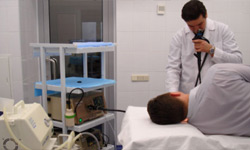 Обследование в вечернее время:В течение 8 часов перед гастроскопией не употреблять пищу.Допускается прием небольшого количества (2–3 глотка) простой воды, обязательно без газа, за 2–3 часа до исследования.За 2–3 часа категорически запрещается курение – одно из требований подготовки к гастроскопии желудка;Пациент приходит на исследование, имея при себе сменную обувь и полотенце.При проведении ФГДС врачи уделяют большое внимание характеру содержимого желудка (присутствию слизи, желчных выделений, крови). Также проводится оценка слизистой оболочки желудка и двенадцатиперстной кишки. Поэтому для качественного обследования желудка в обязательном порядке обязательна правильная подготовка.